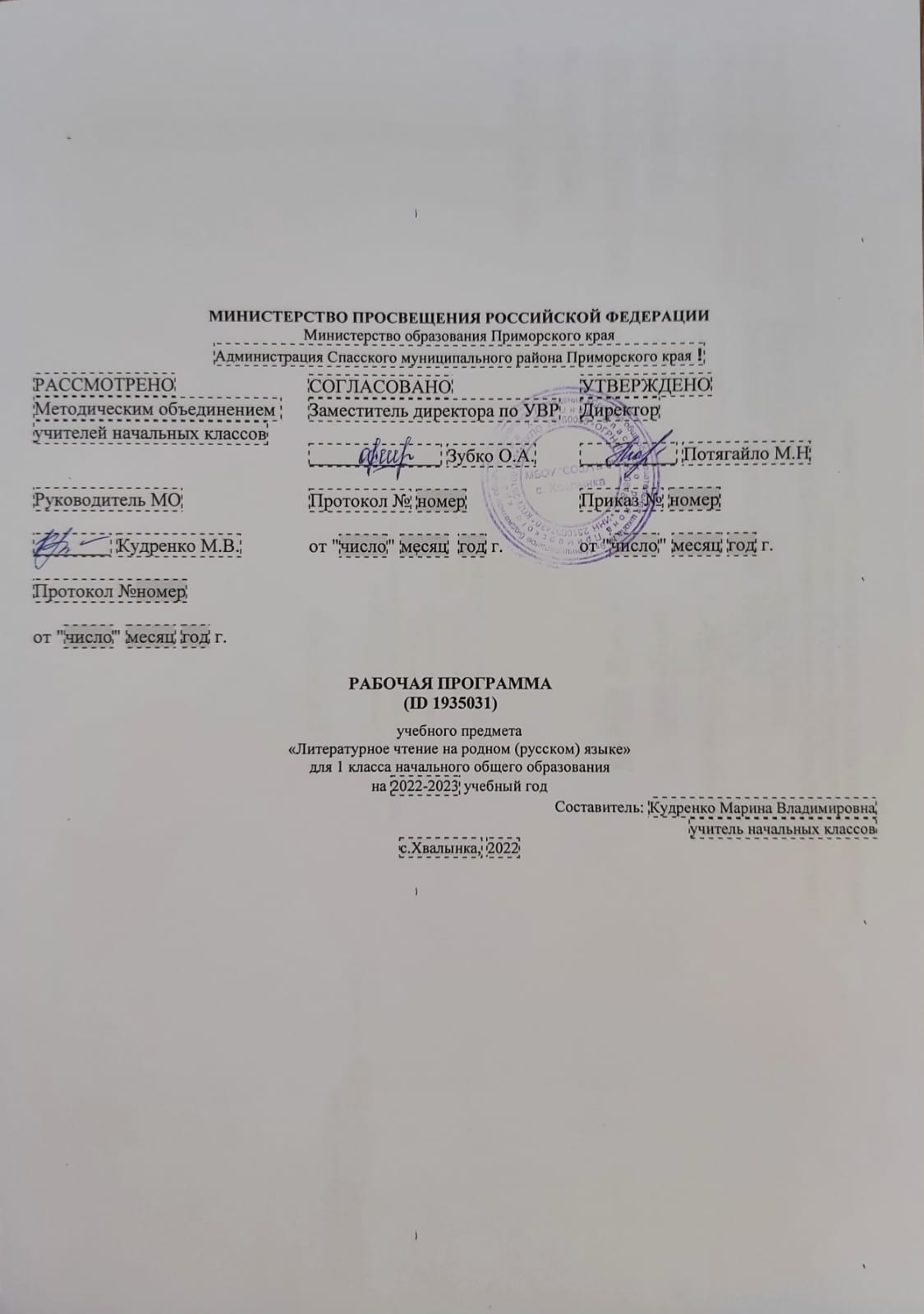 МИНИСТЕРСТВО ПРОСВЕЩЕНИЯ РОССИЙСКОЙ ФЕДЕРАЦИИМинистерство образования Приморского краяАдминистрация Спасского муниципального района Приморского края ❗РАБОЧАЯ ПРОГРАММА
(ID 1935031)учебного предмета«Литературное чтение на родном (русском) языке»для 1 класса начального общего образованияна 2022-2023 учебный годСоставитель: Кудренко Марина Владимировнаучитель начальных классовс.Хвалынка, 2022ПОЯСНИТЕЛЬНАЯЗАПИСКАРабочая программаполитературномучтению на родном (русском) языке на уровне начальногообщего образования подготовлена в соответствии с реализацией Федерального закона от 3 августа2018 г. № 317-ФЗ «О внесении изменений в статьи 11 и 14 Федерального закона „Об образовании вРоссийской Федерации” на основе Федерального государственного образовательного стандартаначального общего образования (Приказ Министерства просвещения Российской Федерации от31.05.2021 г. № 286 «Об утверждении федерального государственного образовательного стандартаначального общего образования», зарегистрирован Министерством юстиции Российской Федерации05.07.2021 г.№ 64100), Примерной программы воспитания (утверждена решением ФУМО по общемуобразованию от 2 июня 2020 г.) и с учётом Концепции преподавания русского языка и литературы вРоссийской Федерации (утверждённой распоряжением Правительства Российской Федерации от 9апреля2016 г. №637-р).ОБЩАЯХАРАКТЕРИСТИКАУЧЕБНОГОПРЕДМЕТА«ЛИТЕРАТУРНОЕЧТЕНИЕНАРОДНОМ(РУССКОМ)ЯЗЫКЕ»Рабочая программа учебного предмета «Литературное чтение на родном (русском) языке»разработана для организаций, реализующих программы начального общего образования. Программанаправленанаоказаниеметодическойпомощиобразовательныморганизациямиучителюипозволит:реализовать в процессе преподавания учебного предмета «Литературное чтение на родном(русском) языке» современные подходы к достижению личностных, метапредметных ипредметных результатов обучения, сформулированных в Федеральном государственномобразовательномстандарте начальногообщего образования;определить и структурировать планируемые результаты обучения и содержание учебногопредмета «Литературное чтение на родном (русском) языке» по годам обучения в соответствии сФГОС НОО; Примерной основной образовательной программой начального общего образования(в редакции протокола от 8 апреля 2015 г. № 1/15 федерального учебно-методическогообъединения по общему образованию); Примерной программой воспитания (одобрена решениемфедерального учебно-методического объединенияпообщемуобразованию,протоколот 2июня2020 г. №2/20);разработать календарно-тематическое планирование с учётом особенностей конкретногокласса, используя рекомендованное примерное распределение учебного времени на изучениеопределённого раздела/темы, а также предложенные основные виды учебной деятельности дляосвоенияучебного материала разделов/темкурса.Содержание программы направлено на достижение результатов освоения основной образовательнойпрограммы начального общего образования в части требований, заданных Федеральнымгосударственнымобразовательнымстандартомначальногообщегообразованиякпредметнойобласти«Родной язык и литературное чтение на родном языке». Программа ориентирована на сопровождениеи поддержку курса литературного чтения, входящего в образовательную область «Русский язык илитературное чтение», при этом цели курса литературного чтения на родном (русском) языке в рамкахпредметнойобласти«Роднойязыкилитературноечтениенародномязыке»имеютсвоюспецифику.В соответствии с требованиями ФГОС НОО к результатам освоения основной образовательнойпрограммы по учебному предмету «Литературное чтение на родном языке» курс направлен наформирование понимания места и роли литературы на родном языке в едином культурномпространствеРоссийскойФедерации,всохраненииипередачеотпоколениякпоколениюисторико-культурных, нравственных, эстетических ценностей; понимания роли фольклора и художественнойлитературы родного народа в создании культурного, морально-этического и эстетическогопространства субъекта Российской Федерации; на формирование понимания родной литературы какодной из основных национально-культурных ценностей народа, как особого способа познания жизни,как явления национальной и мировой культуры, средства сохранения и передачи нравственныхценностей и традиций, формирования представлений о мире, национальной истории и культуре,воспитания потребности в систематическом чтении на родном языке для обеспечения культурнойсамоидентификации. В основу курса «Литературное чтение на родном (русском) языке» положенамысль о том, что русская литература включает в себя систему ценностных кодов, единых длянациональной культурной традиции. Являясь средством не только их сохранения, но и передачиподрастающему поколению, русская литература устанавливает тем самым преемственную связьпрошлого, настоящего и будущего русской национально-культурной традиции в сознании младшихшкольников.ЦЕЛИИЗУЧЕНИЯУЧЕБНОГОПРЕДМЕТА«ЛИТЕРАТУРНОЕЧТЕНИЕНАРОДНОМ(РУССКОМ)ЯЗЫКЕ»Целями изученияпредмета«Литературноечтениенародном(русском)языке»являются:воспитание ценностного отношения к русской литературе и русскому языку каксущественнойчасти родной культуры;включение обучающихся в культурно-языковое пространство своего народа и приобщение кегокультурномунаследиюисовременности, ктрадициям своегонарода;осознание исторической преемственности поколений, своей ответственности за сохранениерусскойкультуры;развитиечитательскихумений.Достижениеданныхцелейпредполагаетрешениеследующихзадач:формирование основ российской гражданской идентичности, чувства гордости за своюРодину, российский народ и историю России, осознание своей этнической и национальнойпринадлежности;формированиеценностеймногонациональногороссийскогообщества;воспитание ценностного отношения к историко-культурному опыту русского народа,введение обучающегося в культурно- языковое пространство своего народа; формирование умладшего школьника интереса к русской литературе как источнику историко-культурных,нравственных,эстетических ценностей;формирование представлений об основных нравственно-этических ценностях, значимых длянациональногорусского сознанияи отражённыхвродной литературе;обогащение знаний о художественно-эстетических возможностях русского языка на основеизученияпроизведений русской литературы;формирование потребности в постоянном чтении для развития личности, для речевогосамосовершенствования;совершенствование читательских умений понимать и оценивать содержание и спецификуразличныхтекстов, участвоватьвих обсуждении;развитие всех видов речевой деятельности, приобретение опыта создания устных иписьменныхвысказываний о прочитанном.МЕСТОУЧЕБНОГОПРЕДМЕТАЛИТЕРАТУРНОЕЧТЕНИЕНАРОДНОМ(РУССКОМ)ЯЗЫКЕ»ВУЧЕБНОМ ПЛАНЕПрограмма по предмету «Литературное чтение на родном (русском) языке» составлена на основетребований к предметным результатам освоения основной образовательной программы,представленных в Федеральном государственном образовательном стандарте начального общегообразования, и рассчитана на общую учебную нагрузку в объёме 33 часа в 1 классе. Резерв учебноговремени отводится на вариативную часть программы, которая предусматривает изучениепроизведений, отобранных составителями рабочих программ для реализации региональногокомпонентасодержаниялитературного образования.ОСНОВНЫЕСОДЕРЖАТЕЛЬНЫЕЛИНИИРАБОЧЕЙПРОГРАММЫУЧЕБНОГОПРЕДМЕТА«ЛИТЕРАТУРНОЕЧТЕНИЕНАРОДНОМ(РУССКОМ)ЯЗЫКЕ»В программе учебного предмета «Литературное чтение на родном (русском) языке» представленосодержание, изучение которого позволит раскрыть национально-культурную специфику русскойлитературы; взаимосвязь русского языка и русской литературы с историей России, с материальной идуховной культурой русского народа. Учебный предмет «Литературное чтение на родном (русском)языке» не ущемляет права тех школьников, которые изучают иной родной язык и иную роднуюлитературу, поэтому учебное время, отведённое на изучение данного предмета, не можетрассматриватьсякаквремя для углублённого изучения основного курса литературного чтения,входящего в предметную область «Русский язык и литературное чтение». Курс предназначен длярасширения литературного и культурного кругозора младших школьников; произведения фольклораи русской классики, современной русской литературы, входящие в круг актуального чтения младшихшкольников, позволяют обеспечить знакомство младших школьников с ключевыми длянационального сознания и русской культуры понятиями. Предложенные младшим школьникам длячтения и изучения произведения русской литературы отражают разные стороны духовной культурырусского народа, актуализируют вечные ценности (добро, сострадание, великодушие, милосердие,совесть,правда, любовьи др.).В данной программе специфика курса «Литературное чтение на родном (русском) языке»реализованаблагодаря:а) отбору произведений, в которых отражается русский национальный характер, обычаи, традициирусскогонарода, духовные основы русской культуры;б) вниманию к тем произведениям русских писателей, в которых отражается мир русского детства:особенности воспитания ребёнка в семье, его взаимоотношений со сверстниками и взрослыми,особенностивосприятияребёнком окружающего мира;в) расширенному историко-культурному комментарию к произведениям, созданным во времена,отстоящие от современности; такой комментарий позволяет современному младшему школьникулучше понять особенности истории и культуры народа, а также содержание произведений русскойлитературы.Как часть предметной области «Родной язык и литературное чтение на родном языке», учебныйпредмет «Литературное чтение на родном (русском) языке» тесно связан с предметом «Родной язык(русский)».Изучение предмета «Литературное чтение на родном (русском) языке» способствует обогащениюречи школьников, развитию их речевой культуры и коммуникативных умений. Оба курса объединяеткультурно-исторический подход к представлению дидактического материала, на основе котороговыстраиваются проблемно-тематические блоки программы. Каждый из проблемно-тематическихблоковвключаетсопряжённыеснимключевыепонятия,отражающиедуховнуюиматериальнуюкультуру русского народа в их исторической взаимосвязи. Ещё одной общей чертой обоих курсовявляется концентрирование их содержания вокруг интересов и запросов ребёнка младшего школьноговозраста,что находитотражение вспецифике выбранныхпроизведений.СОДЕРЖАНИЕУЧЕБНОГОПРЕДМЕТАРАЗДЕЛ1.МИРДЕТСТВА.Яикниги.Некраснакнигаписьмом,краснаумомПроизведения,отражающиепервыешагивчтении.Например:С.А.Баруздин.«Самоепростоедело».Л.В.Куклин.«Какянаучилсячитать»(фрагмент).Н.Н.Носов.«Тайнанаднеколодца»(фрагментглавы«Волшебныесказки»).Явзрослею.БездругавжизнитугоПословицыодружбе.Произведения, отражающие представление о дружбе как нравственно-этической ценности,значимойдлянационального русскогосознания. Например:Н.К.Абрамцева.«Цветыизеркало».И.А.Мазнин.«Давайтебудемдружитьдругсдругом»(фрагмент).С.Л.Прокофьева.«Самыйбольшойдруг».Нетотправ,ктосильный,атот,кточестныйПословицыоправдеичестности.Произведения, отражающие традиционные представления о честности как нравственном ориентире.Например:В.А.Осеева.«Почему?».Л.Н.Толстой.«Лгун».ЯфантазируюимечтаюНеобычноевобычномПроизведения,отражающиеумениеудивлятьсяпривосприятииокружающегомира.Например:С.А.Иванов.«Снежныйзаповедник»(фрагмент).В.В.Лунин.«Явиделачудо».М.М.Пришвин.«Осинкамхолодно».А.С.Пушкин.«Ещёдуютхолодныеветры».РАЗДЕЛ2.РОССИЯ-РОДИНАМОЯ.ЧтомыРодинойзовём.СчегоначинаетсяРодина?Произведения,отражающиемногогранностьпонятия«Родина».Например:Ф.П.Савинов.«Родное»(фрагмент).П.А.Синявский.«Рисунок».К.Д.Ушинский.«НашеОтечество».Ороднойприроде.СколькожевнебевсегопроисходитПоэтические представления русского народа о солнце, луне, звёздах, облаках; отражение этихпредставленийвфольклоре иихразвитиеврусскойпоэзиии прозе.Например:Русскиенародныезагадкиосолнце,луне,звёздах,облаках.И.А.Бунин.«Серплуныподтучкойдлинной…»С.В.Востоков.«Дваяблока».В.М.Катанов.«Жар-птица». А. Н.Толстой.«Петушки».ПЛАНИРУЕМЫЕОБРАЗОВАТЕЛЬНЫЕРЕЗУЛЬТАТЫРезультаты изучения предмета «Литературное чтения на родном (русском) языке» в составепредметной области «Родной язык и литературное чтение на родном языке» соответствуюттребованиям к результатам освоения основной образовательной программы начального общегообразования, сформулированным в Федеральном государственном образовательном стандартеначальногообщего образования.ЛИЧНОСТНЫЕРЕЗУЛЬТАТЫВрезультатеизученияпредмета«Литературноечтениянародном(русском)языке»уобучающегосябудутсформированыследующиеличностныерезультаты,представленныепоосновнымнаправлениямвоспитательной деятельности:гражданско-патриотическоговоспитания:становление ценностного отношения к своей Родине — России, в том числе через изучениехудожественныхпроизведений,отражающих историюикультуру страны;осознание своей этнокультурной и российской гражданской идентичности, понимание ролирусского языка как государственного языка Российской Федерации и языка межнациональногообщениянародовРоссии;сопричастность к прошлому, настоящему и будущему своей страны и родного края, в томчислечерезобсуждениеситуацийприработесхудожественнымипроизведениями;уважение к своему и другим народам, формируемое в том числе на основе примеров изхудожественныхпроизведений и фольклора;первоначальные представления о человеке как члене общества, о правах и ответственности,уважении и достоинстве человека, о нравственно-этических нормах поведения и правилахмежличностных отношений, в том числе отражённых в фольклорных и художественныхпроизведениях;духовно-нравственноговоспитания:признание индивидуальности каждого человека с опорой на собственный жизненный ичитательскийопыт;проявление сопереживания, уважения и доброжелательности, в том числе с использованиемадекватных языковых средств, для выражения своего состояния и чувств; проявлениеэмоционально-нравственнойотзывчивости,пониманияисопереживаниячувствамдругихлюдей;неприятие любых форм поведения, направленных на причинение физического и моральноговредадругимлюдям(втомчислесвязанногосиспользованиемнедопустимыхсредствязыка);сотрудничество со сверстниками, умение не создавать конфликтов и находить выходы изспорныхситуаций,втомчислесопоройнапримерыхудожественных произведений;эстетическоговоспитания:уважительное отношение и интерес к художественной культуре, восприимчивость к разнымвидамискусства, традициями творчествусвоего идругих народов;стремление к самовыражению в разных видах художественной деятельности, в том числе вискусствеслова;физическоговоспитания,формированиякультурыздоровьяиэмоциональногоблагополучия:соблюдение правил здорового и безопасного (для себя и других людей) образа жизни вокружающейсреде(втомчислеинформационной)припоискедополнительнойинформации;бережное отношение к физическому и психическому здоровью, проявляющееся в выбореприемлемых способов речевого самовыражения и соблюдении норм речевого этикета и правилобщения;трудовоговоспитания:осознание ценности труда в жизни человека и общества (в том числе благодаря примерам изхудожественных произведений), ответственное потребление и бережное отношение крезультатам труда, навыки участия в различных видах трудовой деятельности, интерес кразличным профессиям, возникающий при обсуждении примеров из художественныхпроизведений;экологическоговоспитания:бережноеотношениекприроде,формируемоевпроцессеработыстекстами;неприятиедействий,приносящихейвред;ценностинаучногопознания:первоначальные представления о научной картине мира, формируемые в том числе в процессеусвоенияряда литературоведческих понятий;познавательные интересы, активность,инициативность, любознательность исамостоятельность впознании,в том числе познавательный интерес к чтению художественныхпроизведений,активностьи самостоятельностьпривыборе кругачтения.МЕТАПРЕДМЕТНЫЕРЕЗУЛЬТАТЫВрезультатеизученияпредмета«Литературноечтениянародном(русском)языке»уобучающегосябудутсформированыследующиепознавательныеуниверсальныеучебныедействия.Базовыелогическиедействия:сравниватьразличныетексты,устанавливатьоснованиядлясравнениятекстов,устанавливатьаналогиитекстов;объединятьобъекты(тексты)поопределённомупризнаку;определятьсущественныйпризнакдляклассификациипословиц,поговорок,фразеологизмов;находить в текстах закономерности и противоречия на основе предложенного учителемалгоритма наблюдения; анализировать алгоритм действий при анализе текста, самостоятельновыделятьучебные операции прианализе текстов;выявлять недостаток информации для решения учебной и практической задачи на основепредложенногоалгоритма,формулироватьзапроснадополнительнуюинформацию;устанавливатьпричинно-следственныесвязиприанализетекста,делатьвыводы.Базовыеисследовательскиедействия:с помощью учителя формулировать цель, планировать изменения собственного высказываниявсоответствии с речевой ситуацией;сравнивать несколько вариантов выполнения задания, выбирать наиболее подходящий (наосновепредложенных критериев);проводить по предложенному плану несложное мини-исследование, выполнять попредложенномуплану проектное задание;формулировать выводы и подкреплять их доказательствами на основе результатовпроведённого смыслового анализа текста; формулировать с помощью учителя вопросы впроцессеанализа предложенноготекстового материала;прогнозировать возможное развитие процессов, событий и их последствия в аналогичных илисходныхситуациях.Работасинформацией:выбирать источник получения информации: нужный словарь, справочник для получениязапрашиваемойинформации, дляуточнения;согласно заданному алгоритму находить представленную в явном виде информацию впредложенномисточнике:всловарях,справочниках;распознавать достоверную и недостоверную информацию самостоятельно или на основаниипредложенногоучителемспособаеёпроверки(обращаяськсловарям,справочникам,учебнику);соблюдать с помощью взрослых (педагогических работ- ников, родителей, законныхпредставителей)правилаинформационнойбезопасностиприпоискеинформациивИнтернете;анализировать и создавать текстовую, графическую, видео, звуковую информацию всоответствиис учебной задачей;понимать информацию, зафиксированную в виде таблиц, схем; самостоятельно создаватьсхемы,таблицыдляпредставлениярезультатовработы стекстами.Кконцуобучениявначальнойшколеуобучающегосяформируютсякоммуникативныеуниверсальныеучебныедействия.Общение:воспринимать и формулировать суждения, выражать эмоции в соответствии с целями иусловиямиобщениявзнакомой среде;проявлятьуважительноеотношениексобеседнику,соблюдатьправилаведениядиалогиидискуссии;признаватьвозможностьсуществованияразныхточекзрения;корректноиаргументированновысказыватьсвоёмнение;строитьречевоевысказываниевсоответствииспоставленнойзадачей;создавать устные и письменные тексты (описание, рассуждение, повествование) всоответствиис речевой ситуацией;готовить небольшие публичные выступления о результатах парной и групповой работы, орезультатахнаблюдения,выполненногомини-исследования,проектногозадания;подбиратьиллюстративныйматериал(рисунки,фото,плакаты)ктекстувыступления.Совместнаядеятельность:формулировать краткосрочные и долгосрочные цели (индивидуальные с учётом участия вколлективных задачах) в стандартной (типовой) ситуации на основе предложенного учителемформатапланирования,распределенияпромежуточныхшаговисроков;принимать цель совместной деятельности, коллективно строить действия по её достижению:распределятьроли,договариваться,обсуждатьпроцессирезультатсовместнойработы;проявлятьготовностьруководить,выполнятьпоручения,подчиняться,самостоятельноразрешатьконфликты;ответственновыполнятьсвоючастьработы;.оцениватьсвойвкладвобщийрезультат;выполнятьсовместныепроектныезаданиясопоройнапредложенныеобразцы.Кконцуобучениявначальнойшколеуобучающегосяформируютсярегулятивныеуниверсальныеучебныедействия.Самоорганизация:планироватьдействияпорешениюучебнойзадачидляполучениярезультата;выстраиватьпоследовательностьвыбранныхдействий.Самоконтроль:устанавливатьпричиныуспеха/неудачучебнойдеятельности;корректироватьсвоиучебныедействиядляпреодоленияречевыхошибокиошибок,связанныхс анализом текстов;соотноситьрезультатдеятельностиспоставленнойучебнойзадачейпоанализутекстов;находитьошибку,допущеннуюприработестекстами;сравниватьрезультатысвоейдеятельностиидеятельностиодноклассников,объективнооцениватьих по предложенным критериям.ПРЕДМЕТНЫЕРЕЗУЛЬТАТЫКконцуобученияв1классеобучающийсянаучится:осознавать значимость чтения родной русской литературы для познания себя, мира,национальнойистории и культуры;владетьэлементарнымиприёмамиинтерпретациипроизведенийрусскойлитературы;применять опыт чтения произведений русскойлитературы для речевогосамосовершенствования:участвоватьвобсуждениипрослушанного/прочитанноготекста;использовать словарь учебника для получения дополнительной информации о значениислова;читатьнаизустьстихотворныепроизведенияпособственномувыбору.ТЕМАТИЧЕСКОЕПЛАНИРОВАНИЕПОУРОЧНОЕПЛАНИРОВАНИЕУЧЕБНО-МЕТОДИЧЕСКОЕОБЕСПЕЧЕНИЕОБРАЗОВАТЕЛЬНОГОПРОЦЕССАОБЯЗАТЕЛЬНЫЕУЧЕБНЫЕМАТЕРИАЛЫДЛЯУЧЕНИКАУчебник «Литературное чтение на родном русском языке» 1 класс О.М.Александрова.;М.И.Кузнецова.;Л.А.Романова М.: Просвещение;2021;Введитесвойвариант:МЕТОДИЧЕСКИЕМАТЕРИАЛЫДЛЯУЧИТЕЛЯМетодическоепособие1классО.М.Александрова,М.И.КузнецоваЛ.В.Петленко,В.Ю.РомановаМосква"Учебнаялитература"ЦИФРОВЫЕОБРАЗОВАТЕЛЬНЫЕРЕСУРСЫИРЕСУРСЫСЕТИИНТЕРНЕТhttps://urok.1sept.ru/https://lecta.rosuchebnik.ru/https://urok.1sept.ru/МАТЕРИАЛЬНО-ТЕХНИЧЕСКОЕОБЕСПЕЧЕНИЕОБРАЗОВАТЕЛЬНОГОПРОЦЕССАУЧЕБНОЕОБОРУДОВАНИЕСправочныетаблицыОБОРУДОВАНИЕДЛЯПРОВЕДЕНИЯЛАБОРАТОРНЫХ,ПРАКТИЧЕСКИХРАБОТ,ДЕМОНСТРАЦИЙМультимедийныйпроекторРАССМОТРЕНО
Методическим объединением учителей начальных классов


Руководитель МО

______________ Захарова О.А.

Протокол №номер

от "число" месяц год г.СОГЛАСОВАНО
Заместитель директора по УВР

______________ Зубко О.А.

Протокол № номер

от "число" месяц  год г.УТВЕРЖДЕНО
Директор

______________ Потягайло М.Н

Приказ № номер

от "число" месяц год г.№п/пНаименованиеразделовитемпрограммыКоличествочасовКоличествочасовКоличествочасовДатаизученияВидыдеятельностиВиды,формыконтроляЭлектронные (цифровые)образовательныересурсы№п/пНаименованиеразделовитемпрограммывсегоконтрольныеработыпрактическиеработыДатаизученияВидыдеятельностиВиды,формыконтроляЭлектронные (цифровые)образовательныересурсыРаздел1.МИРДЕТСТВАРаздел1.МИРДЕТСТВАРаздел1.МИРДЕТСТВАРаздел1.МИРДЕТСТВАРаздел1.МИРДЕТСТВАРаздел1.МИРДЕТСТВАРаздел1.МИРДЕТСТВАРаздел1.МИРДЕТСТВАРаздел1.МИРДЕТСТВА1.1.Яикниги70705.09.202217.10.2022Слушаниетекста:восприятиенаслуххудожественныхпроизведений,вкоторыхрассказываетсяотом,какдетиучатсячитать;Пониманиевоспринятогонаслухтекста:ответынавопросыпосодержаниютекста,которыйчитаетучитель;Учебныйдиалог:сопоставлениесобственногоопытапоосвоениюспособачтениясописаннымвпроизведении;Самооценка сиспользованием«Оценочного листа»;Практическая работа.Зачёт;http://school-collection.edu.ru/1.2.Явзрослею90124.10.202215.12.2022Упражнение:соотнесениесодержаниятекстаипословиц,выборпословицы,отражающейсодержаниетекста;Воспроизведениеуслышанноготекстасопоройнаиллюстрацииктексту:подробныйпересказ;Понимание воспринятого на слух текста: участие в коллективном обсуждениипрочитанноготекста,напримеррассказаВ.А.Осеевой«Почему?»,доказательствособственной точки зрения с опорой на текст; эмоционально- нравственная оценкапоступковгероев;Работавгруппе:определениепоследовательностирисунков,передающихосновныесобытия рассказа; фиксация последовательности с помощью условных значков;пересказтекстасопоройнавыстроеннуюпоследовательностьрисунков;Практическаяработа;http://school-collection.edu.ru/1.3.Я фантазирую имечтаю60619.12.202201.02.2023Творческоезадание:произнесениеоднойитойжефразысразнойинтонацией.;Чтениевслух:чтениенебольшихотрывковизстихотворений;Игра «Волшебные очки»: развитие творческой фантазии, придумывание, во чтонеобычноеможетпревратитьсяобычныйпредмет,еслинанегопосмотретьчерезволшебныеочки;Работавпарах:подготовкаквыразительномучтениюнебольшоготекста,напримертекстов М. М. Пришвина «Закат солнца» и «Осинкам холодно», чтение вслух другдругу;Пониманиетекста:пониманиезначениянезнакомыхсловвтекстесопоройнаконтекст;Учебныйдиалог:обсуждениевопроса«Какиечудесамогутбытьсвязанысвосприятиемвремени?»;Декламирование(чтениенаизусть)стихотворныхпроизведенийповыборуучащихся,втомчислеизчисларазмещённыхвучебнике;Внеклассноечтение:выбратькнигудлядополнительногочтения,опираясьнарекомендательныйсписоккнигвучебникеирассказучителя;Устный опрос;Практическая работа.Самооценка сиспользованием"Оценочноголиста";https://www.uchportal.ru/load/46ИтогопоразделуИтогопоразделу22Раздел2.РОССИЯ—РОДИНАМОЯРаздел2.РОССИЯ—РОДИНАМОЯРаздел2.РОССИЯ—РОДИНАМОЯРаздел2.РОССИЯ—РОДИНАМОЯРаздел2.РОССИЯ—РОДИНАМОЯРаздел2.РОССИЯ—РОДИНАМОЯРаздел2.РОССИЯ—РОДИНАМОЯРаздел2.РОССИЯ—РОДИНАМОЯРаздел2.РОССИЯ—РОДИНАМОЯ2.1.Что мыРодинойзовём31208.02.202322.02.2023Беседапередизучениемраздела:обсуждениевопросов«ЧтомыРодинойзовём?КакчеловекоткрываетдлясебясвоюРодину?»;Чтениевслух:чтениенебольшихотрывковизпроизведений,постепенныйпереходотслоговогокплавномуосмысленномуправильномучтениюцелымисловами(скоростьчтения в соответствии с индивидуальным темпом чтения, позволяющим осознатьтекст);Упражнение:передачасмысловыхособенностейтекстовспомощьюинтонирования;Пополнение словарного запаса: высказывание предположения о значении слов,соотнесение своего понимания с содержанием словарной статьи, сравнение словприволье,раздолье;часть,частица,участвовать,причастный;Пониманиетекста:сравнениесодержаниятекстовнесколькихпроизведений,напримерфрагментастихотворенияФ.П.Савинова«Родное»истихотворенияП.А.Синявского«Рисунок»,обобщениерезультатовсравненияприответенавопросы.;Учебныйдиалогприобобщенииработыстекстамиподраздела:обсуждениевопросов«СчегоначинаетсяРодина?ПочемуРоссиюназываютОтечеством?ПочемуРоссиюназываютматушкой?»;Зачет;Практическая работа;Тестирование;https://www.uchportal.ru/load/462.2.О роднойприроде41306.03.202324.04.2023Интерпретациялитературногопроизведениявтворческойдеятельностиучащихся:чтениепоролям;Творческоезадание:составлениесобственныхзагадок;Декламирование(чтениенаизусть)стихотворныхпроизведенийповыборуучащихся,втомчислеизчисларазмещённыхвучебнике;Проверочнаяработа;Внеклассноечтение:выбратькнигудлядополнительногочтения,опираясьнарекомендательныйсписоккнигвучебникеирассказучителя;Практическая работа;Проверочнаяработа;https://www.uchportal.ru/load/46Итогопоразделу:Итогопоразделу:7РезервноевремяРезервноевремя4ОБЩЕЕКОЛИЧЕСТВОЧАСОВ ПОПРОГРАММЕОБЩЕЕКОЛИЧЕСТВОЧАСОВ ПОПРОГРАММЕ33219№п/пТемаурокаКоличествочасовКоличествочасовКоличествочасовДатаизученияВиды, формыконтроля№п/пТемаурокавсегоконтрольныеработыпрактическиеработыДатаизученияВиды, формыконтроля1.Вводныйурок.Знакомствосучебником.10105.09.2022Практическаяработа;2.С.А.Баруздин. Самоепростоедело10112.09.2022Практическаяработа;3.Л. В. Куклин. «Как янаучилсячитать»10119.09.2022Практическаяработа;Устныйопрос;4.Л. В. Куклин. «Как янаучилсячитать»10126.09.2022Практическаяработа;5.Н. Н. Носов. «Тайна на днеколодца»(фрагментглавы«Волшебныесказки»).10103.10.2022Практическаяработа;6.Т.В.Толстая «ДетствоЛермонтова»(отрывок)10110.10.2022Самооценка сиспользованием«Оценочноголиста»;7.С. Л. Прокофьева. «Самыйбольшойдруг».10117.10.2022Практическаяработа;8.С. Л. Прокофьева. «Самыйбольшойдруг».10124.10.2022Устный опрос;Практическаяработа;9.М.Л.Михайлов «Лесныехоромы»10108.11.2022Практическаяработа;Тестирование;10.И.А.Мазнин «Давайтебудем дружить друг сдругом…»10115.11.2022Практическаяработа;11.Н.К.Абрамцева «Цветы изеркало»(всокращении)10122.11.2022Устный опрос;Практическаяработавпарах;12.Л.Н.Толстой «Лгун»(басня)10129.11.2022Самооценка сиспользованием«Оценочноголиста»;Практическаяработа;13.Русскаянароднаясказка«Враль»10105.12.2022Практическаяработа;Тестирование;14.В.А.Осеева«Почему?»10112.12.2022Устный опрос;Практическаяработа;15.В.А.Осеева«Почему?»10119.12.2022Устный опрос;Зачёт;16.А.С.Пушкин «…Воротился старик костарухе…»10126.12.2022Самооценка сиспользованием«Оценочноголиста»;Практическаяработа;17.Р.С. Сеф «Чудо»,В.В.Лунин «Я виделачудо»10111.01.2023Практическаяработа;18.С.А.Иванов «Снежныйзаповедник»(отрывок)10118.01.2023Самооценка сиспользованием«Оценочноголиста»;Практическаяработа;19.М.М.Пришвин «Закатсолнца», «Осинкамхолодно»10125.01.2023Самооценка сиспользованием«Оценочноголиста»;Устныйопрос;20.М.С.Харитонов «Учительвранья»(отрывок)10101.02.2023Практическаяработа;21.В.Ф.Тендряков «Весенниеперевёртыши»(отрывок)10108.02.2023Практическаяработа;22.Урок обобщения поразделу11015.02.2023Практическаяработа;Тестирование;23.В.А.Осеева «Колыбельнаяпесенка»,П.А.Синявский«Рисунок» Творческийпроект «На моём рисункеРодинаМоя»10101.03.2023Самооценка сиспользованием«Оценочноголиста»;Творческийпроект;24.С.А.Махотин «Этот дом соскипучим крыльцом»,Ф.П.Савинов«Родное»10113.03.2023Практическаяработа;Устныйопрос;25.В.Ф.Боков «Откуданачинается Росиия?»,К.Д.Ушинский «НашеОтечетсво»10120.03.2023Зачет;Практическаяработа;26.Русские народные загадкиосолнце10105.04.2023Самооценка сиспользованием«Оценочноголиста»;27.А.Н.Толстой «Петушки»,С.В.Сахарнов «Мезень»(отрывок)10112.04.2023Практическаяработа;28.Е.В.Григорьева «Осеньюрыжий…»,В.М.катанов«Жар-птица»10119.04.2023Практическаяработа;29.Загадки о месяце.И.А.Бунин «Серп луны надтучкойдлинной…».В.П.Крапивин«СказкиСевкиГлущенко».Ю.И.Коваль «Позднимвечером ранней весной».С.В.Востоков«Месяц»10126.04.2023Самооценка сиспользованием«Оценочноголиста»;Устныйопрос;30.Промежуточнаяаттестация. КМС пооценке уровняобученности. Итоговыйконтроль11010.05.2023Промежуточнаяаттестация.;31.Работа над ошибками.Е.В.Липатова «Лунапохожана ежа…».Г.М.Кружков«Звёзды»10117.05.2023Практическаяработа;Работа надошибками.;32.Загадки о небе.Я.П.Полонский,Г.В.Сапгир,идр.10124.05.2023Практическаяработа;33.Загадки о небе.Я.П.Полонский,Г.В.Сапгир, и др.Итоговыйурок.10131.05.2023Самооценка сиспользованием«Оценочноголиста»;ОБЩЕЕ КОЛИЧЕСТВОЧАСОВПОПРОГРАММЕОБЩЕЕ КОЛИЧЕСТВОЧАСОВПОПРОГРАММЕ33231